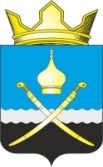 Российская ФедерацияРостовская область, Тацинский районМуниципальное образование «Михайловское сельское поселение»Администрация Михайловского сельского поселения__________________________________________________________________ПОСТАНОВЛЕНИЕ15 мая 2017                                     № 48                                        х. МихайловВ соответствии с Федеральным законом от 25.12.2008 № 273-ФЗ
«О противодействии коррупции», Областным законом от 12.05.2009 № 218-ЗС 
«О противодействии коррупции в Ростовской области»,ПОСТАНОВЛЯЮ:1. Утвердить Порядок размещения в информационно-телекоммуникационной сети «Интернет» на официальном сайте Администрации Михайловского сельского поселения и предоставления для опубликования общероссийским средствам массовой информации сведений о доходах, расходах, об имуществе и обязательствах имущественного характера лиц, замещающих  должности муниципальной службы и лиц, замещающих должности руководителей муниципальных учреждений Михайловского сельского поселения, согласно приложению.2. Признать утратившим силу постановление Администрации Михайловского сельского поселения от 27.06.2012 № 60 «Об утверждении порядка размещения сведений о доходах, об имуществе и обязательствах имущественного характера лиц, замещающих должности муниципальной службы в Администрации Михайловского сельского поселения, на официальном сайте Администрации Михайловского сельского поселения и предоставления этих сведений средствам массовой информации».3. Постановление вступает в силу со дня его официального опубликования (обнародования).4. Контроль за выполнением постановления оставляю за собой.Глава Администрации Михайловского сельского поселения                                                         Л.С. ПрисяжнюкПриложение  к постановлению Администрации Михайловского сельского поселения                                                           от  15.05.2017  № 48ПОРЯДОК размещения в информационно-телекоммуникационной сети «Интернет» на официальном сайте Администрации Михайловского сельского поселения и предоставления для опубликования общероссийским средствам массовой информации сведений о доходах, расходах, об имуществе и обязательствах имущественного характера лиц, замещающих  должности муниципальной службы и лиц, замещающих должности руководителей муниципальных учреждений Михайловского сельского поселения1. Настоящий Порядок определяет правила размещения в информационно-телекоммуникационной сети «Интернет» на официальном сайте Администрации Михайловского сельского поселения и предоставления для опубликования общероссийским средствам массовой информации сведений о доходах, расходах, об имуществе и обязательствах имущественного характера лиц замещающих  должности муниципальной службы и лиц, замещающих должности руководителей муниципальных учреждений Михайловского сельского поселения, а также сведений о доходах, расходах, об имуществе и обязательствах имущественного характера их супруг (супругов) и несовершеннолетних детей (далее – сведения о доходах, об имуществе и обязательствах имущественного характера).2. На официальном сайте Администрации Михайловского сельского поселения размещаются и общероссийским средствам массовой информации предоставляются для опубликования следующие сведения о доходах, расходах,
об имуществе и обязательствах имущественного характера:2.1. Перечень объектов недвижимого имущества (с указанием вида, площади и страны расположения), принадлежащих лицу, замещающему должность муниципальной службы, должность руководителя муниципального  учреждения Михайловского сельского поселения, его супруге (супругу) и несовершеннолетним детям на праве собственности или находящихся в их пользовании.2.2. Перечень транспортных средств (с указанием вида и марки), принадлежащих на праве собственности лицу, замещающему должность муниципальной службы, должность руководителя муниципального  учреждения Михайловского сельского поселения, его супруге (супругу) и несовершеннолетним детям.2.3. Декларированный годовой доход лица, замещающего должность муниципальной службы, должность руководителя муниципального  учреждения Михайловского сельского поселения, его супруги (супруга) и несовершеннолетних детей.2.4. Сведения о расходах лица, замещающего должность муниципальной службы, должность руководителя муниципального  учреждения Михайловского сельского поселения, его супруги (супруга) и несовершеннолетних детей по каждой сделке по приобретению земельного участка, другого объекта недвижимости, транспортного средства, ценных бумаг, акций (долей участия, паев в уставных (складочных) капиталах организаций), совершенной им, его супругой (супругом) и (или) несовершеннолетними детьми в течение календарного года, предшествующего году представления сведений, если общая сумма таких сделок превышает общий доход данного лица и его супруги (супруга) за три последних года, предшествующих отчетному периоду, и об источниках получения средств, за счет которых совершены эти сделки.3. В размещаемых на официальном сайте Администрации Михайловского сельского поселения и предоставляемых общероссийским средствам массовой информации для опубликования сведениях о доходах, расходах, об имуществе и обязательствах имущественного характера запрещается указывать:3.1. Иные сведения (кроме указанных в пункте 2 настоящего Порядка) о доходах, расходах, об имуществе и обязательствах имущественного характера.3.2. Персональные данные супруги (супруга), детей и иных членов семьи лица, замещающего должность муниципальной службы, должность руководителя муниципального учреждения Михайловского сельского поселения.3.3. Данные, позволяющие определить место жительства, почтовый адрес, телефон и иные индивидуальные средства коммуникации лица, замещающего должность муниципальной службы, должность руководителя муниципального учреждения Михайловского сельского поселения, его супруги (супруга), детей и иных членов семьи.3.4. Данные, позволяющие определить местонахождение объектов недвижимого имущества, принадлежащих лицу, замещающему должность муниципальной службы, должность руководителя муниципального учреждения Михайловского сельского поселения, его супруге (супругу), детям и иным членам семьи на праве собственности или находящихся в их пользовании.3.5. Сведения, отнесенные к государственной тайне или иной информации ограниченного доступа.4. Сведения о доходах, расходах, об имуществе и обязательствах имущественного характера, указанные в пункте 2 настоящего Порядка, за весь период замещения лицом должности муниципальной службы, должности руководителя муниципального учреждения Михайловского сельского поселения, находятся на официальном сайте Администрации Михайловского сельского поселения и ежегодно обновляются в течение 14 рабочих дней со дня истечения срока, установленного для их подачи.5. Специалист по кадровой работе Администрации Михайловского сельского поселения:5.1. В течение трех рабочих дней со дня поступления запроса от общероссийского средства массовой информации сообщает о нем лицу, замещающему должность муниципальной службы, должность руководителя муниципального учреждения Михайловского сельского поселения, 
в отношении которого поступил запрос.5.2. В течение семи рабочих дней со дня поступления запроса от общероссийского средства массовой информации обеспечивает предоставление ему сведений о доходах, расходах,  об имуществе и обязательствах имущественного характера, указанных в пункте 2 настоящего Порядка, в случае их отсутствия в информационно-телекоммуникационной сети «Интернет» на официальном 
сайте Администрации Михайловского сельского поселения.6. Сведения о доходах, расходах,  об имуществе и обязательствах имущественного характера размещаются в информационно-телекоммуникационной сети «Интернет» на официальном сайте Администрации Михайловского сельского поселения без ограничения доступа к ним третьих лиц, в табличной форме согласно приложению к настоящему Порядку.7. Муниципальные служащие Михайловского сельского поселения, в должностные обязанности которых входит работа по размещению в информационно-телекоммуникационной сети «Интернет» на официальном 
сайте Администрации Михайловского сельского поселения и предоставлению 
для опубликования общероссийским средствам массовой информации сведений 
о доходах, расходах, об имуществе и обязательствах имущественного характера, виновные в разглашении сведений, отнесенных к государственной тайне или иной информации ограниченного доступа, несут ответственность в соответствии с законодательством Российской Федерации.Приложение к Порядку размещения в информационно-телекоммуникационной сети «Интернет» на официальном сайте Администрации Михайловского сельского поселения и предоставления для опубликования общероссийским средствам массовой информации сведений о доходах, расходах, об имуществе и обязательствах имущественного характера лиц, замещающих  должности муниципальной службы и лиц, замещающих должности руководителей ФормаСведения о доходах, расходах, об имуществе и обязательствах имущественного характера за период с 1 января 20__ г. по 31 декабря 20__ г.О Порядке размещения в информационно-телекоммуникационной сети «Интернет» на официальном сайте Администрации Михайловского сельского поселения и предоставления для опубликования общероссийским средствам массовой информации сведений о доходах, расходах, об имуществе и обязательствах имущественного характера лиц, замещающих  должности муниципальной службы и лиц, замещающих должности руководителей муниципальных учреждений Михайловского сельского поселения№ п/пФамилия и инициалы лица, чьи сведения размещаютсяДолжностьДекларированный годовой доход за 20__ г. (руб.)Перечень объектов недвижимого имущества, принадлежащих на праве собственности или находящихся в пользованииПеречень объектов недвижимого имущества, принадлежащих на праве собственности или находящихся в пользованииПеречень объектов недвижимого имущества, принадлежащих на праве собственности или находящихся в пользованииПеречень транспортных средств, принадлежа- щих на праве собственности (вид, марка)Сведения об источниках получения средств, за счет которых совершена сделка (вид приобретенного имущества, источники)№ п/пФамилия и инициалы лица, чьи сведения размещаютсяДолжностьДекларированный годовой доход за 20__ г. (руб.)Вид объектов недвижимостиПлощадь (кв. м.)Страна расположенияПеречень транспортных средств, принадлежа- щих на праве собственности (вид, марка)Сведения об источниках получения средств, за счет которых совершена сделка (вид приобретенного имущества, источники)1.Супруг (супруга)Несовершенно-летний ребенок2.Супруг (супруга)Несовершенно-летний ребенок